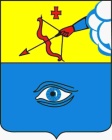 ПОСТАНОВЛЕНИЕ_24.08.2022__                                                                                                         № _10/7__ г. ГлазовОб установлении тарифов на платные образовательные услуги муниципального бюджетного общеобразовательного учреждения «Физико-математический лицей»В соответствии c Федеральным законом от 29.12.2012 № 273-ФЗ «Об образовании в Российской Федерации», Федеральным законом от 06.10.2003 № 131-ФЗ «Об общих принципах организации местного самоуправления в Российской Федерации», Уставом муниципального образования «Город Глазов», решением Глазовской  городской  Думы  от 30.05.2012 № 193 «Об утверждении Порядка принятия решения об установлении тарифов на услуги, предоставляемые муниципальными предприятиями и учреждениями и работы, выполняемые муниципальными предприятиями и учреждениями», постановлением Администрации города Глазова от 06.07.2012 № 10/17 «Об утверждении Методических рекомендаций по расчету тарифов на услуги и работы, оказываемые муниципальными предприятиями и учреждениями»  и  заключением  отдела эксплуатации жилого фонда и осуществления контроля управления ЖКХ Администрации города Глазова от 09.08.2022 П О С Т А Н О В Л Я Ю:           1. Установить прилагаемые тарифы на платные образовательные услуги муниципального бюджетного общеобразовательного учреждения «Физико-математический лицей».            2. Признать утратившими силу:           2.1. постановление Администрации города Глазова от 19.08.2019 № 10/19 «Об установлении тарифов на платные образовательные услуги муниципального бюджетного общеобразовательного учреждения «Физико-математический лицей».           2.2. постановление Администрации города Глазова от 31.08.2021 № 10/18  «О внесении изменений в постановление Администрации города Глазова от 19.08.2019 № 10/19 «Об установлении тарифов на платные образовательные услуги муниципального бюджетного общеобразовательного учреждения «Физико-математический лицей».3. Настоящее постановление подлежит официальному опубликованию и вступает   в силу с 01 сентября 2022 года.4. Контроль за исполнением настоящего постановления возложить на заместителя Главы Администрации города Глазова  по социальной политике.Приложение к постановлению  Администрации города Глазова  от_24.08.2022_ №_10/7_Тарифы на платные образовательные услугимуниципального бюджетного общеобразовательного учреждения«Физико-математический лицей»Администрация муниципального образования «Город Глазов» (Администрация города Глазова) «Глазкар» муниципал кылдытэтлэн Администрациез(Глазкарлэн Администрациез)Глава города ГлазоваС.Н. Коновалов№ п/п№ п/пНаименование  услугТариф, рублей                в месяцОбучение на курсах:1.1.«Подготовительные курсы для поступающих в 1 класс»1 200,002.2.«Подготовительные курсы для поступающих в 5 класс»1 200,003.3.«Группы разностороннего развития детей дошкольного возраста»2 600,004.4.«Роботы LEGO»1 050,005.5.«Олимпиадная математика»520,00Обучение специальным дисциплинам:6.6.«Логика» в 1-2 классах300,007.7.«Нестандартные задачи по математике» в 3-4 классах300,008.8.«Решение олимпиадных задач по математике» в 3-11 классах 360,009.9.«Решение конкурсных задач по математике» в 5-9 классах300,0010.10.«Решение конкурсных задач по математике» в 10-11 классах300,0011.11.«Практикум по решению задач по математике» в 5-9 классах300,0012.12.«Решение задач с параметрами по математике» в 10-11 классах300,0013.13.«Робототехника» в 1-4 классах300,0014.14.«Робототехника» в 5-9 классах300,0015.15.«Практикум по решению задач по физике» в 7-9 классах300,0016.16.«Практикум по решению задач по физике» в 10-11 классах300,0017.17.«Практикум по решению экспериментальных задач по физике»в 7-8 классах              300,00№п/п№п/пНаименование  услугТариф, рублей                в месяц18.18.«Решение олимпиадных и конкурсных задач по физике» в 7-9 классах300,0019.19.«Решение олимпиадных и конкурсных задач по физике» в 10-11 классах300,0020.20.«Занимательная информатика» в 5-6 классах300,0021.21.«Компьютерная графика» в 7-8 классах300,0022.22.«Программирование и моделирование» в 9 классах300,0023.23.«Математические основы информатики» в 10-11 классах300,0024.24.«Инженерная компьютерная графика» в 10-11 классах 300,0025.25.«Решение расчетных задач по химии» в 8-9 классах 300,0026.26.«Тайны органических превращений по химии» в 10 классах300,0027.27.«Решение задач повышенной сложности по химии» в 11 классах300,0028.28.«Иностранный язык с увлечением» в 3-4 классах300,0029.29.«Иностранный язык с увлечением» в 5-9 классах300,0030.30.«Иностранный язык с увлечением» в 10-11 классах300,0031.31.«Развитие речи» в 7-9 классах 300,0032.32.«Русская словесность» в 10-11 классах300,0033.33.«Основы права» в 8-9 классах300,0034.34.«Личность в истории» в 5-9 классах300,0035.35.«Изучение проблемных вопросов в курсе обществознания» в 10-11 классах300,0036.36.«Биология. За страницами школьного учебника» в 5-9 классах300,0037.37.«Биология. За страницами школьного учебника» в 10-11 классах300,0038.38.«Домоводство» в 5-6 классах300,00Заместитель Главы Администрации города Глазова по социальной политике                                                                                  О.В. СтанкевичНачальник управления жилищно-коммунального хозяйства, наделенного правами юридического лица, Администрации г.Глазова                                                                                Е.Ю. ШейкоЗаместитель Главы Администрации города Глазова по социальной политике                                                                                  О.В. СтанкевичНачальник управления жилищно-коммунального хозяйства, наделенного правами юридического лица, Администрации г.Глазова                                                                                Е.Ю. ШейкоЗаместитель Главы Администрации города Глазова по социальной политике                                                                                  О.В. СтанкевичНачальник управления жилищно-коммунального хозяйства, наделенного правами юридического лица, Администрации г.Глазова                                                                                Е.Ю. ШейкоЗаместитель Главы Администрации города Глазова по социальной политике                                                                                  О.В. СтанкевичНачальник управления жилищно-коммунального хозяйства, наделенного правами юридического лица, Администрации г.Глазова                                                                                Е.Ю. Шейко